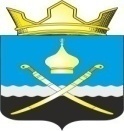 Российская ФедерацияРостовская область, Тацинский районМуниципальное образование «Михайловское сельское поселение»Администрация Михайловского сельского поселенияПОСТАНОВЛЕНИЕ19 июля 2021 года                             № 62                             х. МихайловВ целях реализации подпункта   3 пункта  2 статьи 39.25 Земельного кодекса Российской Федерации,  руководствуясь статьями 14,37 Федерального закона от 06.10.2003 № 131-ФЗ « Об общих принципах организации  местного самоуправления  в  Российской Федерации», Уставом муниципального образования Михайловского  сельского поселения Тацинского района Ростовской  области,ПОСТАНОВЛЯЮ:      1.Утвердить  Правила определения  платы по соглашению об установлении сервитута в отношении земельных участков, находящихся в муниципальной собственности Михайловского сельского поселения. Приложение.      2. Разместить настоящее постановление на официальном сайте администрации Михайловского сельского поселения  в  сети «Интернет» и опубликовать в информационном вестнике  Михайловского сельского поселения.        3.Контроль за исполнением настоящего  постановления оставляю за собой.      4. Постановление вступает в силу с момента его опубликования (обнародования).	Глава Администрации Михайловского сельского поселения					                   		Л.С.  ПрисяжнюкПриложениек постановленню администрацииМихайловского сельского поселенияот 19.07.2021 г. № 62ПРАВИЛАОПРЕДЕЛЕНИЯ  ПЛАТЫ ПО СОГЛАШЕНИЮ ОБ УСТАНОВЛЕНИИ СЕРВИТУТА В ОТНОШЕНИИ ЗЕМЕЛЬНЫХ УЧАСТКОВ, НАХОДЯЩИХСЯ В МУНИЦИПАЛЬНОЙ СОБСТВЕННОСТИ1. Настоящие Правила устанавливают порядок определения размера платы по соглашению об установлении сервитута в отношении земельных участков, находящихся в муниципальной собственности (далее - земельные участки),  если иное не установлено федеральными законами.2.Размер платы по соглашению об установлении сервитута определяется на основании кадастровой стоимости земельного участка и рассчитывается как 0,01 процента кадастровой стоимости земельного участка за каждый год срока действия сервитута, если иное не установлено настоящими Правилами.3.Размер платы по соглашению об установлении сервитута, заключенному в отношении земельных участков, находящихся в федеральной собственности и предоставленных в постоянное (бессрочное) пользование, либо в пожизненное наследуемое владение, либо в аренду, может быть определен как разница рыночной стоимости указанных прав на земельный участок до и после установления сервитута, которая определяется независимым оценщиком в соответствии с законодательством Российской Федерации об оценочной деятельности.4.Смена правообладателя земельного участка не является основанием для пересмотра размера платы по соглашению об установлении сервитута, определенного в соответствии с настоящими Правилами.5.Вслучае если сервитут устанавливается в отношении части земельного участка, размер платы по соглашению об установлении сервитута определяется пропорционально площади этой части земельного участка в соответствии с настоящими Правилами.Об утверждении Правил определения  платы по соглашению об установлении сервитута в отношении земельных участков, находящихся в муниципальной собственности Михайловского сельского поселения